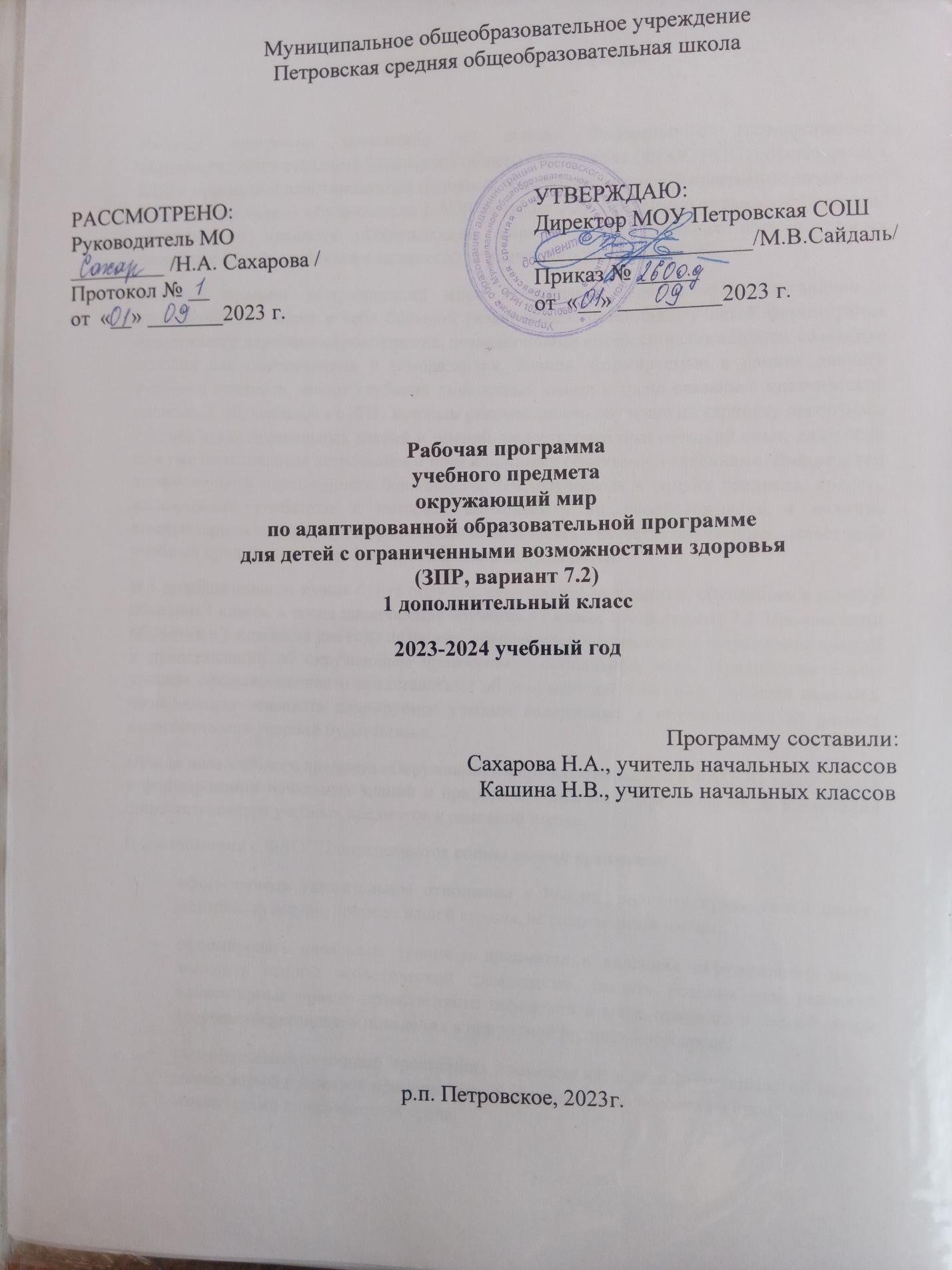 ПОЯСНИТЕЛЬНАЯ ЗАПИСКАРабочая программа составлена на основе Федерального государственного образовательного стандарта начального общего образования (ФГОС НОО) обучающихся с ОВЗ и примерной адаптированной основной общеобразовательной программы начального общего образования обучающихся с ЗПР (вариант 7.2). Приказа  Министерства образования и науки Российской Федерации от 19 декабря 2014 г. № 1598 «Об утверждении федерального государственного образовательного стандарта начального общего образования обучающихся с ограниченными возможностями здоровья»;Приказ  Министерства просвещения Российской Федерации от 31 мая 2021 г. № 286 «Об утверждении федерального государственного образовательного стандарта начального общего образования»; Приказ  Министерства просвещения Российской Федерации от 24 ноября 2022 г. № 1023 «Об утверждении федеральной адаптированной образовательной программы начального общего образования для обучающихся с ограниченными возможностями здоровья»;Приказ  Министерства просвещения Российской Федерации от 11 февраля 2022 г. № 69 «О внесении в Порядок организации и осуществления образовательной деятельности по основным общеобразовательным программам - образовательным программам начального общего, основного общего и среднего общего образования, утвержденный приказом Министерства Просвещения Российской Федерации от 22.03.2022 г. № 155»; Постановления  Главного государственного санитарного врача Российской Федерации от 28 сентября 2020 г. № 28 «Об утверждении санитарных правил СП 2.4.3648-20 «Санитарно-эпидемиологические требования к организациям воспитания и обучения, отдыха и оздоровления детей и молодёжи»АОП НОО МОУ Петровской СОШ  (утв. приказом   утв. приказом  от  31.08.2023 года   №255 о.д.):АОП НОО, ЗПР вариант 7.2Программа отражает содержание обучения по предмету «Окружающий мир» с учетом особых образовательных потребностей обучающихся с задержкой психического развития (ЗПР). Учебный предмет «Окружающий мир» предметной области «Обществознание и естествознание» несет в себе большой развивающий потенциал: у детей формируются предпосылки научного мировоззрения, познавательные интересы и способности, создаются условия для самопознания и саморазвития. Знания, формируемые в рамках данного учебного предмета, имеют глубокий личностный смысл и тесно связаны с практической жизнью. У обучающихся с ЗПР, которым рекомендовано обучение по варианту программы 7.2, мал запас дошкольных знаний и умений, недостаточен практический опыт, даже если они уже неоднократно встречались с теми или иными объектами и явлениями. Вместе с тем эмоциональная окрашенность большинства тем, изучаемых в рамках предмета, яркость иллюстраций учебников и пособий, возможность видеосопровождения и наличие компьютерных программ, которые можно использовать в качестве обучающих, делает этот учебный предмет потенциально привлекательным для детей.В 1 дополнительном классе будут получать образование школьники, обучавшиеся ранее в обычном 1 классе, а также закончившие обучение в 1 классе по программе 7.2. Пролонгация обучения в 1 классе на два года позволяет обеспечить более надежное закрепление знаний и представлений об окружающем природном и социальном мире. Предположительно уровень сформированности представлений об окружающем и базовых учебных навыков, позволяющих осваивать планируемое учебное содержание, у обучающихся из разных педагогических условий будет близок. Общая цель учебного предмета «Окружающий мир» в соответствии с ФАООП заключается в формировании начальных знаний о природе и обществе – предпосылок для изучения широкого спектра учебных предметов в основной школе. В соответствии с ФАООП определяются общие задачи предмета:сформировать уважительное отношение к России, родному краю, своей семье, истории, культуре, природе нашей страны, её современной жизни;сформировать начальные знания о предметах и явлениях окружающего мира, заложить основы экологической грамотности, создать условия для усвоения элементарных правил нравственного поведения в мире природы и людей, норм здоровьесберегающего поведения в природной и социальной среде;способствовать усвоению простейших взаимосвязей и взаимозависимостей между миром живой и неживой природы, между деятельностью человека и происходящими изменениями в окружающей среде;развивать умение устанавливать и выявлять причинно-следственные связи в окружающем мире, прогнозировать простые последствия собственных действий и действий, совершаемых другими людьми.В 1 дополнительном классе обозначенные задачи конкретизируются следующим образом:формирование знаний о Родине, ее столице, многонациональном народе;уточнение существующих и получение новых знаний об условиях жизни людей, растений и животных, бытовых и природных явлениях;формирование и уточнение пространственно-временных представлений;формирование представлений о многообразии растительного и животного мира и начальных экологических представлений;расширение круга представлений о ближайшем и более удаленном социальном окружении;выработка умения взаимодействовать с окружающим миром и формирование знаний о безопасном поведении;формирование любознательности, интереса к окружающему предметному и социальному миру, познавательной мотивации.Общая характеристика и коррекционно-развивающее значение учебного предметаВключение учебного предмета «Окружающий мир» в качестве обязательного для детей, получающих образование по варианту 7.2 обусловлено не только «цензовым» характером их образования. Этот предмет, как никакой другой, способствует формированию картины природного и социального мира. Коррекционно-развивающее значение предмета было показано работами С.Г. Шевченко. Обучающиеся с ЗПР преимущественно не умеют:вести отдельные наблюдения за предметами и явлениями окружающего мира, не могут вспомнить и словесно обозначить даже то, что они многократно видели;задавать вопросы и рассказывать о своих наблюдениях;целенаправленно сравнивать предметы, объекты, явления;выделять существенные и не существенные признаки в различных объектах и явлениях окружающей действительности.Практическая направленность этого учебного предмета может способствовать повышению сниженной познавательной активности обучающихся с ЗПР, пробуждению интереса к природному и социальному окружению. Через предметное содержание у детей формируется элементарная система знаний о природе о природе и обществе. Помимо этого достигаются запланированные личностные результаты образования: осознание себя как гражданина России, формирование чувства гордости за свою Родину, российский народ и историю России, своей этнической и национальной принадлежности, формирование уважительного отношения к иному мнению, истории и культуре других народов.В соответствии с ФГОС именно в 1 дополнительном классе обучение предполагает усиленное внимание к формированию у детей понимания того, в какой стране они живут, закрепление знаний о государственной символике, многонациональном народе нашей страны, закладывает основы этнической толерантности. Специальное внимание уделяется уточнению представлений о семье, профессиях, прошлом и будущем, в том числе индивидуальном.Изучение предмета имеет большое воспитательное значение. Он учит любить природу, беречь ее, а также принимать меры по сохранению своего здоровья. В 1 дополнительном классе обучение происходит с опорой на учебник 
А.А. Плешакова «Окружающий мир», специальную рабочую тетрадь, позволяющую конкретизировать и уточнить учебное содержание. Специфика познавательной деятельности обучающихся и их особые образовательные потребности потребовали внесения весьма существенных поправок в предложенную учебником последовательность изучения тем.Логика учебника предполагает максимальную активизацию познавательной активности обучающихся, их учебной самостоятельности. Однако обучающимся с ЗПР необходимо неоднократное возвращение к пройденным темам, что затруднительно осуществить, выстраивая календарно-тематическое планирование на основе учебника.  Вместе с тем, учебник содержит разнообразный и богатый иллюстративный и содержательный материал, поэтому изучение фактически каждой темы предполагает обращение к учебнику, но авторы рабочей тетради предполагают, что этот материал полностью смогут усвоить лишь отдельные обучающиеся, получившие рекомендацию варианта 7.2. Аналогично предполагается, что большинство опытов и проектов, предлагаемых в рабочих тетрадях А.А. Плешакова не может быть выполнено обучающимися самостоятельно и, соответственно, не даст желаемого образовательного результата. Вместе с тем указанные рабочие тетради могут использоваться для наиболее успешно обучающихся для того, чтобы оценить меру их приближения к возрастной норме. Поэтому в календарно-тематическом планировании и, соответственно, в рабочей тетради укрупнены разделы, их изучение приведено в соответствие с сезонами года, некоторые темы объединены, некоторые, наоборот, дифференцированы. Поэтому обучающиеся должны будут иметь возможность обращаться то к первой, то ко второй части учебника. Кроме того, предполагается, что итоговая оценка усвоения учебного содержания будет проведена по завершающему тесту учебника. Для получения более точных представлений  зппланировны экскурсии, где ребенок через чувственное восприятие формирует представления об определенном характере погоды, особенностях явлений неживой природы, определяет состояние растительного мира  в конкретный сезон, а также обращает внимание обучающихся на характер труда людей, социальные явления. Формирование знаний о живой природе начато в первом классе. Однако учитель всегда может разнообразить изучаемый материал, актуализировав прошлые знания и дополнив его новыми сведениями. Обучающиеся обращаются к тематике живой природы, получая сведения о растениях и животных, а также начальные экологические знания.  Школьники учатся различать растения, выделять части растений (лист, стебель, корень и т.д.), узнают об их функциональном назначении. Расширяются представления о декоративных и комнатных растениях, деревьях и кустарниках, их значении для человека. В процессе изучения программы у детей формируется представление об изменениях состояния растений в разные времена года, некоторые сведения об уходе за растениями. Выделен раздел «Законы природы». Сведения о Солнце и Земле, Луне, небе приведены в соответствие с уровнем развития обучающихся с ЗПР. Усиленно формируются временные представления (время суток, день недели, время года, месяц). Начинается заполнение календаря погоды. В обучение включаются символические обозначения погоды. Тематика неживой природы изучается и в других разделах, в частности, посвященных охране окружающей среды.Раздел, посвященный животным, изучается существенно дольше, в отличие от конкретного характера материала в предшествующий год обучения, в этом году при изучении животных основной упор делается на выделение существенных обобщающих признаков. В программе предусмотрены темы, которые знакомят школьников с наиболее часто встречающимися животными, птицами, насекомыми. Основная задача данных уроков – научить детей выделять основные характерные признаки групп животных, разнообразие животного мира, уточняет знания о диких животных, местах их обитания, правилах ухода за домашними любимцами, помощи птицам.Тематика, связанная с правилами безопасного поведения также чрезвычайно важна. В учебнике в большинстве случаев она дана без дополнительных разъяснений, в которых обучающиеся с ЗПР очень нуждаются. Обучающиеся получают знания о пользе и вреде компьютера, правилах безопасного поведения в автомобиле, поезде, на воде и в самолете.   При ознакомлении с тематикой бытовых приборов, средств связи, транспорта также следует избегать избыточной терминологии, в том числе связанной с выделением функциональных частей объекта. Коррекционно-развивающее значение предмета обеспечивается организацией процесса обучения с учетом специфики усвоения знаний, умений и навыков обучающимися с ЗПР, «пошаговым» предъявлением материала, опорой на практический опыт и непосредственные впечатления, многократным повторением, обучением переносу усвоенных знаний в новые ситуации взаимодействия с действительностью, а также упрощением системы учебно-познавательных задач, решаемых в ходе обучения предмету. Значение предмета «Окружающий мир» в общей системе коррекционно-развивающей работыВ общей системе коррекционно-развивающей работы предмет имеет важное значение. Младший школьный возраст является периодом, когда у обучающихся с ЗПР растут возможности использования знаково-символических средств в качестве опор для запоминания, воспроизведения, организации мыслительных процессов. В первом дополнительном классе школьников учат использовать знаки и символы: при заполнении календаря погоды, в дидактических играх, при выполнении заданий в рабочей тетради.Основное значение имеет естественнонаучный характер предоставляемых знаний. Последнее ложится в основу для формирования научного мировоззрения. Однако в первом дополнительном классе намного важнее обогащение новыми и разнообразными знаниями, представленными в учебнике и рабочей тетради.Учебный материал по большинству тем способствует коррекции существенных недостатков познавательной деятельности. Задания в рабочей тетради предполагают постоянную активизацию мыслительных операций: анализа, сравнения, обобщения, абстрагирования. Большое количество загадок, стихов, разнообразных форм заданий, требующих от ребенка практических действий, работа в парах и группах, нацелены на поддержание устойчивого интереса. Кроме того, задания в рабочей тетради дифференцированы по уровням сложности. Благодаря этому каждый обучающийся должен быть успешным.   Предмет «Окружающий мир» предоставляет широкие возможности для улучшения учебных высказываний, преодоления речевой инактивности детей с ЗПР. Весьма полезным является использование IT-технологий (специальных компьютерных инструментов, позволяющих детям уточнять представления об окружающем мире с помощью анимированной наглядности). Все в совокупности призвано активизировать у обучающихся познавательный интерес, побуждать их к выполнению различных заданий.Изучение предмета «Окружающий мир» связано с программой формирования экологической культуры, здорового и безопасного образа жизни, а также программой духовно-нравственного развития (воспитания) поскольку с их помощью решаются общие задачи социализации ребенка. Практическая ориентация изучаемой тематики способствует формированию сферы жизненной компетенции. Место предмета в учебном планеПредмет «Окружающий мир» является обязательным. На его реализацию в форме урока отводится 2 часа в неделю, итого 66 уроков в учебном году. В соответствии с ФАООП длительность уроков в первом полугодии составляет 35 минут, во втором – 40 минут.Личностные, метапредметные и предметные результаты освоения учебного предметаУчебный предмет «Окружающий мир» предметной области «Обществознание и естествознание» по окончании обучения в начальной школе в соответствии с ФАООП позволяет получить:Личностные результаты:осознание себя как гражданина России, знающего и любящего ее природу и культуру; целостный взгляд на мир в единстве природы, народов и культур; представление о необходимости бережного, уважительного отношения к культуре разных народов  России и народов мира, выступающей в разнообразных культурных формах семейных традиций; осознание преемственности от старшего поколения к младшему (традиции в семье); готовность к  бережному и уважительному отношению к живой и неживой природе, окружающим людям;- личностная ответственность за сохранность объектов природы, необходимых для будущего  России;- эстетические чувства, впечатления через восприятие природы в символических образах народного творчества;- установка на здоровый образ жизни через формулирование правил оказания первой помощи, соблюдение личной гигиены, в том числе - использование лучших семейных традиций здорового образа жизни народов своего края.Метапредметные результаты складываются из познавательных, регулятивных и коммуникативных универсальных учебных действий (УУД), которые в рамках изучения предмета «Окружающий мир» конкретизируются следующим образом.Познавательные УУД позволяют: оперировать со знаково-символическими изображениями;понимать содержание учебных текстов, фиксировать полученную информацию в виде схем, рисунков, фотографий, таблиц;анализировать и сравнивать объекты окружающего мира с выделением отличительных признаков и классифицировать их;устанавливать причинно-следственные связи между явлениями, объектами.Регулятивные УУД позволяют: понимать учебную задачу, сформулированную самостоятельно и уточненную учителем; планировать своё высказывание (выстраивать последовательность предложений для раскрытия темы, приводить примеры); планировать свои действия в течение урока; фиксировать в конце урока удовлетворённость/ неудовлетворённость своей работой на уроке (с помощью средств, разработанных совместно с учителем); объективно относиться к своим успехам/неуспехам; контролировать и корректировать свое поведение с учетом установленных правил;в сотрудничестве с учителем ставить новые учебные задачи.Коммуникативные УУД позволяют: формулировать ответы на вопросы; договариваться и приходить к общему решению в совместной деятельности; высказывать мотивированное, аргументированное суждение по теме урока; понимать и принимать задачу совместной работы, распределять роли при выполнении заданий;строить монологическое высказывание, владеть диалогической формой речи; готовить сообщения, проекты с помощью взрослых.Результаты формирования сферы жизненной компетенции в соответствии с ФГОС НОО обучающихся с ОВЗ и конкретизацией в ФАООП должны проявиться в перечисленных ниже знаниях и умениях.Развитие адекватных представлений о собственных возможностях, о насущно необходимом жизнеобеспечении проявляется:– в умении обратиться к учителю при затруднениях в учебном процессе, сформулировать запрос о специальной помощи;– в умении использовать помощь взрослого для разрешения затруднения, давать адекватную обратную связь учителю: понимаю или не понимаю;– в умении написать при необходимости SMS-сообщение, правильно выбрать адресата (близкого человека), корректно и точно сформулировать возникшую проблему.Овладение социально-бытовыми умениями, используемыми в повседневной жизни, проявляется в расширении представлений об устройстве домашней жизни, разнообразии повседневных бытовых дел, понимании предназначения окружающих в быту предметов и вещей.Способность к осмыслению и дифференциации картины мира, ее пространственно-временной организации, проявляется:– в расширении и обогащении опыта реального взаимодействия обучающегося с бытовым окружением, миром природных явлений и вещей, расширении адекватных представлений об опасности и безопасности;– в адекватности бытового поведения обучающегося с точки зрения опасности (безопасности) для себя и для окружающих; сохранности окружающей предметной и природной среды;– в расширении и накоплении знакомых и разнообразно освоенных мест за пределами дома и школы: двора, дачи, леса, парка, речки, городских и загородных достопримечательностей и других;– в расширении представлений о целостной и подробной картине мира, упорядоченной в пространстве и времени, адекватных возрасту ребёнка;– в умении накапливать личные впечатления, связанные с явлениями окружающего мира;– в умении устанавливать взаимосвязь между природным порядком и ходом собственной жизни в семье и в школе;– в развитии любознательности, наблюдательности, способности замечать новое, задавать вопросы;– в развитии активности во взаимодействии с миром, понимании собственной результативности;– в накоплении опыта освоения нового при помощи экскурсий и путешествий;– в умении передать свои впечатления, соображения, умозаключения так, чтобы быть понятым другим человеком.В соответствии с ФАООП для перечисленных показателей рекомендовано использовать шкалу, понятную всем членам экспертной группы: 0 баллов – нет продвижения; 1 балл – минимальное продвижение; 2 балла – среднее продвижение; 3 балла – значительное продвижение. Предметные результаты в целом оцениваются в конце начального образования. Они обозначаются в ФАООП как:сформированность уважительного отношения к России, родному краю, своей семье, истории, культуре, природе нашей страны, её современной жизни;расширение, углубление и систематизация знаний о предметах и явлениях окружающего мира, осознание целостности окружающего мира, освоение основ экологической грамотности, элементарных правил нравственного поведения в мире природы и людей, норм здоровьесберегающего поведения в природной и социальной среде;усвоение простейших взаимосвязей и взаимозависимостей между миром живой и неживой природы, между деятельностью человека и происходящими изменениями в окружающей среде;развитие навыков устанавливать и выявлять причинно-следственные связи в окружающем мире, умение прогнозировать простые последствия собственных действий и действий, совершаемых другими людьми.ОСНОВНОЕ СОДЕРЖАНИЕ УЧЕБНОГО ПРЕДМЕТА Человек и природаПрирода — это то, что нас окружает, но не создано человеком. Неживая и живая природа. Звёзды и планеты. Солнце — ближайшая к нам звезда, источник света и тепла для всего живого на Земле. Земля — планета, общее представление о форме и размерах Земли. Глобус как модель Земли.Смена дня и ночи на Земле. Вращение Земли как причина смены дня и ночи. Времена года, их особенности (на основе наблюдений). Обращение Земли вокруг Солнца как причина смены времён года. Смена времён года в родном крае на основе наблюдений.Погода, её составляющие (облачность, осадки, ветер). Наблюдение за погодой своего края. Водоёмы, их разнообразие (море, река, озеро); использование человеком.Значение воздуха для растений, животных, человека. Растения, их разнообразие. Части растения (корень, стебель, лист, цветок, плод, семя). Условия, необходимые для жизни растения (свет, тепло, воздух, вода). Наблюдение роста растений, фиксация изменений. Деревья, кустарники, Роль растений в природе и жизни людей, бережное отношение человека к дикорастущим растениям, уход за комнатными и культурными растениям. Животные, их разнообразие. Условия, необходимые для жизни животных (воздух, вода, тепло, пища). Насекомые, рыбы, птицы, звери, их отличия. Положительное и отрицательное влияние деятельности человека на природу (в том числе на примере окружающей местности). Посильное участие в охране природы. Личная ответственность каждого человека за сохранность природы. Здоровый образ жизни, соблюдение режима, профилактика нарушений деятельности нервной системы.Человек и обществоНаша Родина — Россия, Российская Федерация. Ценностно­смысловое содержание понятий «Родина», «Отечество», «Отчизна». Государственная символика России: Государственный герб России, Государственный флаг России, Россия на карте. Москва — столица России. Достопримечательности Москвы: Кремль, Красная площадь, Большой театр и др. Россия — многонациональная страна. Человек — член общества, создатель и носитель культуры. Многонациональность – особенность нашей страны. Общее представление о вкладе разных народов в многонациональную культуру нашей страны. Названия разных народов, проживающих в данной местности, их обычаи, характерные особенности быта. Семья — самое близкое окружение человека. Семейные традиции. Взаимоотношения в семье и взаимопомощь членов семьи. Оказание посильной помощи взрослым. Свои фамилия, имя, отчество, возраст. Имена и фамилии членов семьи. Праздник в жизни общества как средство укрепления общественной солидарности и упрочения духовно­нравственных связей между соотечественниками. День защитника Отечества, 8 Марта, День весны и труда, День Победы, День России,Правила безопасной жизниЦенность здоровья и здорового образа жизни.Режим дня школьника, чередование труда и отдыха в режиме дня. Составление режима дня школьника. Правила безопасного поведения в природе.Правило безопасного поведения в общественных местах. Правила взаимодействия с незнакомыми людьми. ТЕМАТИЧЕСКОЕ ПЛАНИРОВАНИЕ 1 ДОПОЛНИТЕЛЬНЫЙ КЛАСС (66 ч) РЕКОМЕНДАЦИИ ПО УЧЕБНО-МЕТОДИЧЕСКОМУ И МАТЕРИАЛЬНО-ТЕХНИЧЕСКОМУ ОБЕСПЕЧЕНИЮ В качестве учебно-методического обеспечения работы с детьми рекомендуется использовать следующие методические разработки и пособия:Основная литература:Плешаков А.А. Окружающий мир. 1 класс. Учебник в 2 частях. Программы для специальных (коррекционных) общеобразовательных школ и классов VII вида. М.: Парадигма, 2010.Шевченко, С.Г. Коррекционно-развивающее обучение. Организационно-педагогические аспекты. Метод. пособие для учителей классов коррекционно-развивающего обучения. - М.: Гуманит. изд. центр ВЛАДОС, 1999. – 136 с.Дополнительная литератураКак сделать видимыми скрытые проблемы в развитии ребенка: метод. пособие к специализир. комп. программе «Мир за твоим окном» / О.И. Кукушкина, Т.К. Королевская, Е.Л. Гончарова. - Ин-т коррекц. педагогики Рос. акад. образования. - 4-е изд., перераб. и доп. - М.: Полиграф Сервис, 2008. - 144 с. Компьютерный инструмент педагога для оценки представлений о мире в контексте формирования жизненной компетенции ребенка / М. Р. Хайдарпашич // Дефектология. - 2013. -№1.-С. 55-67. Косымова А.Н. Коррекция представлений об окружающем мире у детей с нарушениями интеллекта // Дефектология – 2006.- №5.- С.30-35 Кукушкина О. И. Применение информационных технологий в специальном образовании // Специальное образование: состояние, перспективы развития. Тематическое приложение  к журналу «Вестник образования. – 2003. – № 3.Хайдарпашич М. Р. Изучение представлений о временах года при помощи компьютерной программы «Лента времени» / М. Р. Хайдарпашич // Дефектология. - 2007. -№ 2. - С. 58-66. Материально-техническое обеспечение:Иллюстративный демонстрационный материал, соответствующий изучаемой теме.Классная магнитная доска с набором приспособлений для крепления картинок.Мультимедийный проектор (при наличии).Мультимедийные образовательные ресурсы (презентации), соответствующие тематике программы по окружающему миру.При наличии условий IT-технологий, используемых во внеурочной деятельности для уточнения представлений обучающихся об окружающем мире.ПЛАНИРУЕМЫЕ РЕЗУЛЬТАТЫ ИЗУЧЕНИЯ УЧЕБНОГО ПРЕДМЕТАПо итогам обучения в 1дополнительном классе можно определенным образом оценить успешность их достижения, хотя какие-либо выводы делать преждевременно.В конце 1 дополнительного класса обучающийся может обнаружить:знание смысла слов «Россия», «Москва», «Президент», «Родина», «Отчизна», «Отечество»;некоторые представления о размерах нашей страны, народах, проживающих на ее территории:временные представления: время суток, время года, дни недели, месяцы, прошлое, будущее;умение обозначать погодные явления;элементарные знания о Земле, Луне, некоторых природных явлениях;знание профессий, в том числе профессий близких людей;умение выделять и называть части растений;знание некоторых классов растений (цветы, кусты, деревья, овощи, фрукты);знание обобщающих признаков для выделения классов животных (насекомые, птицы, рыбы, звери);зимующие и перелетные птицы;знание правил безопасного поведения, обозначенных в учебнике;знания о материальных изученных объектах.Решение об итогах освоения программы и переводе школьника в следующий класс принимается ПМПк образовательного учреждения на основе выводов о достижении планируемых предметных результатов. Недостаточная успешность овладения учебным предметом «Окружающий мир» фактически не бывает изолированной. Трудности же освоения учебных предметов, относящихся к разным предметным областям, могут служить основанием повторного обследования обучающегося в ПМПК для уточнения его образовательных потребностей.№ п/п № в разделе Наименование раздела программы, тема Количество часов Дата 1 а кл.Дата 1 б кл.5 часов Человек и общество. 1.  1 Что такое Родина? Государственные символы  1 2.  2 Народы России 1 3.  3 Москва – столица нашей Родины  1 4.  4 Наша большая страна и моя малая Родина 1 5.  5 Проект «Моя малая родина» 1 8 часов Человек и природа в мире растений 6.  1 Экскурсия. Растения осенью 1 7.  2 Что растет на клумбе и на подоконнике 1 8.  3 Деревья и кустарники. 1 9.  4 Листья и хвоя 1 10.  5 Семена 1 11.  6 Овощи 1 12.  7 Что общего у разных растений? 1 13.  8 Обобщающий урок 1 2 часа Человек и природа. Законы природы 14.  1 Экскурсия «Сезонные изменения в природе»  1 Экскурсия 15.  2 Солнце и земля 1 7 часов Законы природы 16.  1 Что у нас над головой 1 17.  2 Какая сегодня погода. 1 18.  3 Время суток 1 19.  4 Дни недели 1 20.  5 Времена года. 1 21.  6 Месяцы 1 22.  7 Обобщающий урок. Тест. Провер. работа1 Проверочная работа 7 часов Человек и природа в мире животных. 23.  1 Насекомые. Главный признак насекомых 1 24.  2 Разнообразие насекомых. Сравнение жука, кузнечика и бабочки. Защита человека и его жилища от насекомых. Правила поведения с насекомыми. 1 25.  3 Рыбы. Разнообразие рыб. 1 26.  4 	Птицы. 	Летающие 	и 	нелетающие 	птицы. Различия птиц по размеру. Хищные птицы 1 27.  5 Отличие птиц от других летающих животных. Зимующие и перелетные птицы. Причины, заставляющие птиц улетать на зиму 1 28.  6 Певчие и декоративные птицы 1 29.  7 Обобщающий урок. Тест Пров. работа1 Проверочная работа 10 часов Человек и природа в мире животных 30.  1 Звери. Основные признаки зверей. 1 31.  2 Домашние любимцы. Кошки. 1 32.  3 Домашние любимцы. Собаки. 1 33.  4 Домашние любимцы. Хомячки, белые мышки, морские свинки 1 34.  5 Экскурсия «Откуда берутся снег и лед» 1 Экскурсия 35.  6 Животные холодных районов. 1 36.  7 Животные жарких районов. 1 37.  8 Урок-игра 	«Что 	общего 	между 	разными животными» 1 38.  9 Обобщение по теме «В мире животных» 1 39.  10 Промежуточная аттестация в форме теста. Пров. работа1 Проверочная работа 40.  10 часов «Человек и общество» 41.  1 Учат в школе, учат в школе, учат в школе 1 42.  2 Проект «Моя семья» 1 Проект 43.  3 Прошлое, настоящее, будущее. Когда я вырасту 1 44.  4 Человек и его одежда 1 45.  5 Человек и его профессия. Экскурсия «Где работают люди» 1 Экскурсия 46.  6 Человек и его профессия. 1 47.  7 Средства связи и массовой информации 1 48.  8 Средства связи и массовой информации 1 49.  9 Праздники 1 50.  10 Обобщение по теме «Человек и общество». Тест 1 Проверочная работа 8 часов «Правила безопасной жизни» 51.  1 Человек и его здоровье 1 52.  2 Человек и его здоровье 1 53.  3 Правила безопасности 1 54.  4 Человек и автомобиль 1 55.  5 Компьютер в жизни школьника. Режим дня. 1 56.  6 Поезда. Самолет. 1 57.  7 Человек-путешественник. Куда текут реки?   1 58.  8 Обобщение «Правила безопасной жизни» 1 8 часов Человек и природа 59.  1 Экскурсия «Весенние изменения» 1 Экскурсия 60.  2 Что у нас под ногами 1 61.  3 Экскурсия «Ждем праздника» 1 Экскурсия 62.  4 Вода в нашей жизни. 1 63.  5 Электричество в нашей жизни. 1 64.  6 Как человек помогает природе. 1 65.  7 Промежуточная аттестация в форме теста 1 Промежуточная аттестация 66.  8 Обобщение изученного материала 1 